Name:__________________________________________			                   Unit 5 Review Part 2Monica Geometry  Period:____Date:_____________________________________		1)   In the diagram below, quadrilateral STAR is a rhombus with diagonals  and  intersecting at E.  , , , , , , and .  Find SR, RT, and .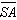 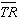 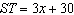 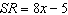 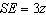 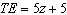 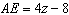 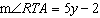 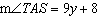 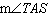 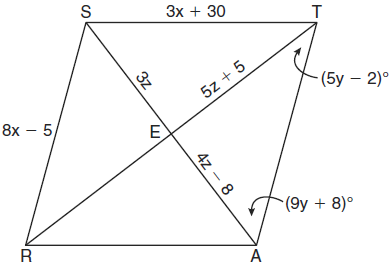 2)  Given: ABCD is a rhombus      Prove: 3)  The diagram below shows only part of a regular polygon.  It is unknown how many sides the polygon has.             If x + y = 312, how many sides must the polygon have?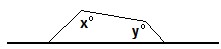 4) Quadrilateral ABCD has vertices A(1, 1), B(5, 2), C(6, -2), and D(2, -3). Use coordinate geometry to classify the quadrilateral using the most precise name possible.  [Use of the grid is optional.]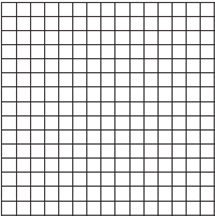 5)  Identify the statements below as true or false:___________ The diagonals in a parallelogram are congruent.b)    ___________ The diagonals in a square bisect the angles.c)    ___________ A trapezoid has one pair of congruent sides.d)   ___________ The opposite angles in a rhombus are congruent.e)   ___________ The opposite sides in a rectangle are congruent.f)    ___________  The diagonals in an isosceles trapezoid are congruent.g)   ___________ All parallelograms are rectangles.6)  The measures of two consecutive angles are in the ratio of 3:7.  What is the measure of the smaller angle?7)   What is the value of x in the hexagon below?  (Note: Figure not drawn to scale.)OutcomeQuestion #s#01: Argues with different types of reasoning in order to prove or disprove a statement2#04: Be precise in calculating and applying the length and midpoint of a segment4#06: Graphically and algebraically discerns if lines are parallel or perpendicular on a coordinate plane and can identify the point of intersection of intersecting lines4#07: Identifies polygons precisely and can determine angle sums and missing angle measures3, 7#08: Concludes if two triangles are congruent and identifies corresponding parts2#10: Discerns and applies theorems and relationships about quadrilaterals and communicates those relationships1, 2, 4, 5, 6